SECTION B: MECHANICS KAnswer ALL questions.4.1		A light see-saw is 10 m long with the pivot 3 m from the left.Figure 1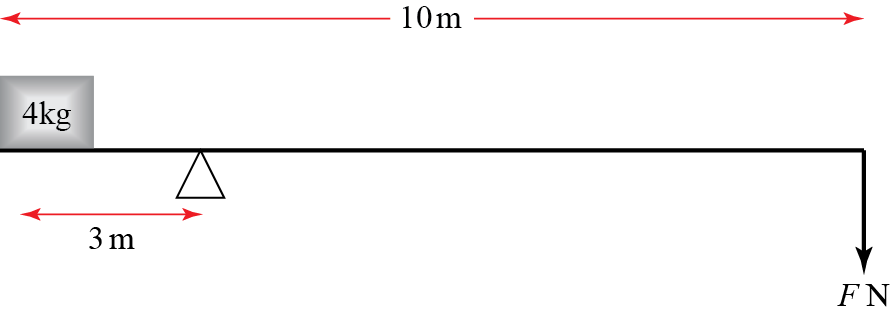 a	A 4 kg weight is placed on the left-hand end of the see-saw. Write down the anticlockwise moment about the pivot.	(3 marks)b	A force of magnitude F N is applied to the right-hand end of the see-saw. The force acts vertically downwards. Write down the clockwise moment about the pivot due to this weight.	(1 mark)c	Find the value of F for which the system is in equilibrium.	(3 marks)5.3	An object resting on a rough surface is attached to a rope angled at 30° to the horizontal. The rope is pulled with a force of P N. The mass of the object is 5 kg.Figure 1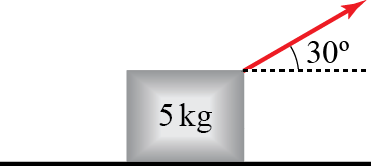 a	Draw a diagram showing all the forces acting on the object. Describe the origin of each force using words.	(4 marks)b	By resolving forces in the horizontal and vertical directions, calculate the magnitude of each force in the diagram, giving your answers in terms of P where appropriate.	(4 marks) c	If P = 20, the object does not slip. Use this information to give a bound on  in the form of an inequality.	(6 marks) 8.3	A ball falling vertically through viscous fluid is subject to a drag force of magnitude kv N, where v m s−1 is the speed of the ball at time t seconds. The mass of the ball is 1 kg.a	Draw a force diagram showing the forces on the ball. 	(2 marks)b	Find an expression for v when the ball is in equilibrium.	(2 mark)c	Explain why	(3 marks)d	Show, by substitution, that satisfies this equation in part c.	(3 marks)e	Explain why this solution agrees with your answer to part b.	(1 mark) f		Describe one limitation of this model.	(1 mark)7.1	A 10 m long, uniform ladder has a mass of 6 kg and makes an angle of 20° with a smooth vertical wall. It stands on a rough horiztonal floor, which has coefficient of friction 0.3 with the bottom of the ladder.Figure 1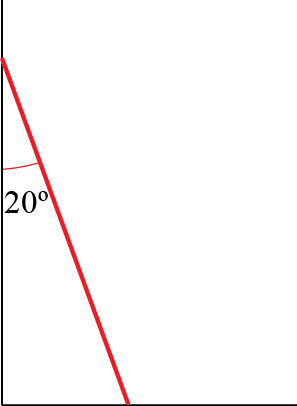 a	Draw a diagram showing all the forces acting on the ladder. Describe the origin of each force using words.	(4 marks)b	Calculate the magnitude of each force and hence determine whether or not the ladder slips.	(13 marks)